Příloha č. 1 Smlouvy o umístění a provozování automatů č. 09955/2021/00 Umístění automatů v areálu FSI VUTPopis umístění v budově A1:1 ks automatu na teplé nápoje a 1 ks automatu na balené potravinářské výrobkyjsou umístěny ve vestibulu budovy A1, vpravo od recepce v rohu.Graficky znázorněno: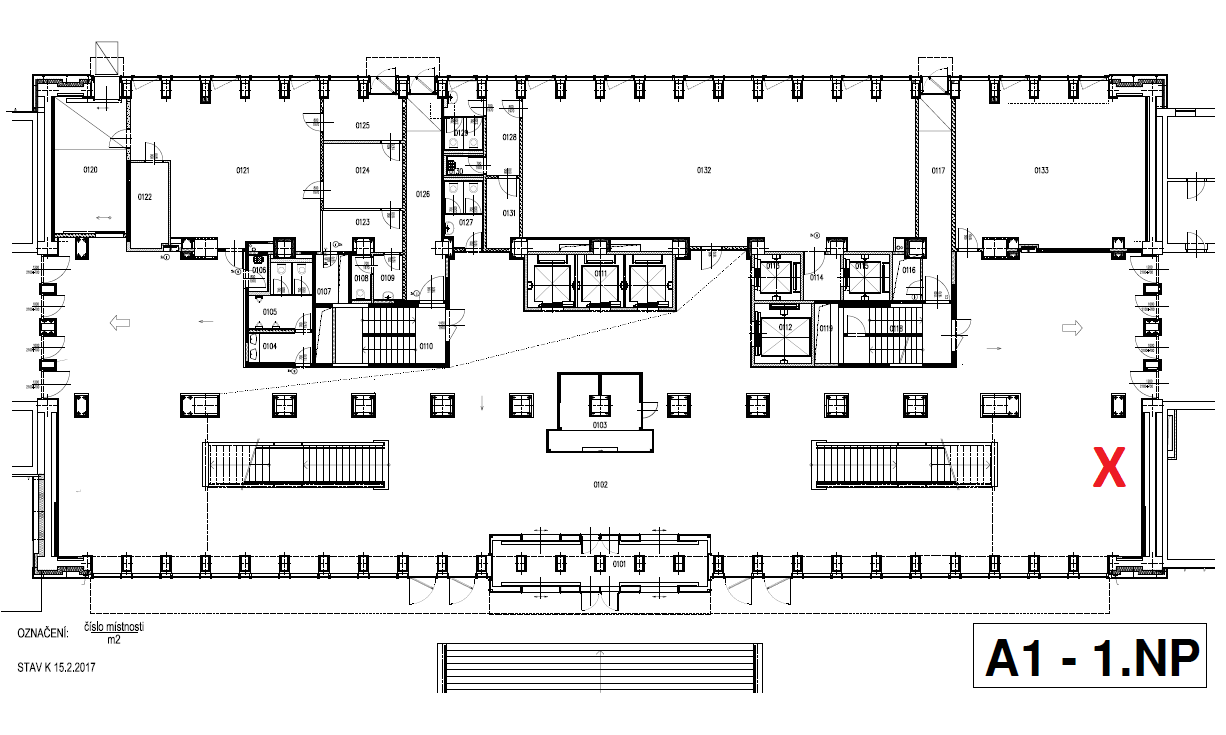 Popis umístění v budově A5:1 ks automatu na teplé nápoje a 1 ks automatu na balené potravinářské výrobkyjsou umístěny v 1NP na konci chodby, spojující budovu A5 a KH2.Graficky znázorněno: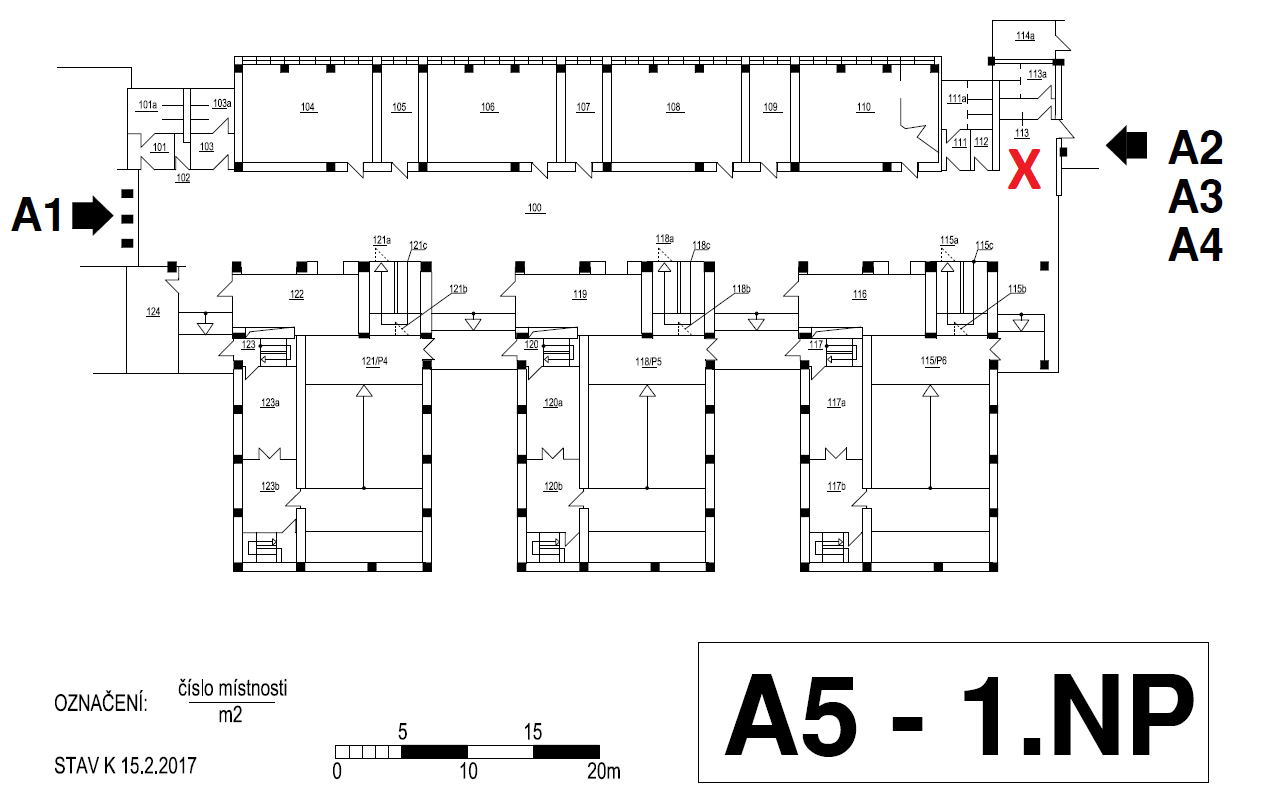 